Standard Offer Bid SolicitationDocket No. 2014-00306For CMP and EME-BHE Small, Medium & Large; Service Starting on March 1, 2015 RFPs Issued November 5, 2014New Base Security RequirementsIn connection with the Commission’s decision to select standard offer supplier(s) for a 10 Month term, the base security requirements referenced in Section 4.6 of the RFP’s are revised as follows: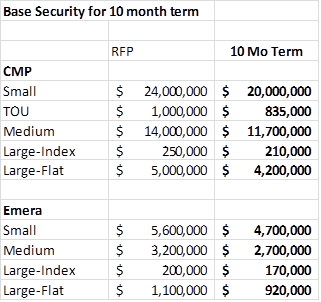 